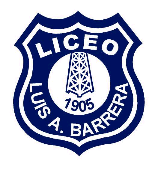 DIFERENCIADO DE MATEMATICA 4 MEDIODOCENTE  PATRICIA VARGAS VOGELCORREO   patricia.vargas@luisalbertobarrera.cl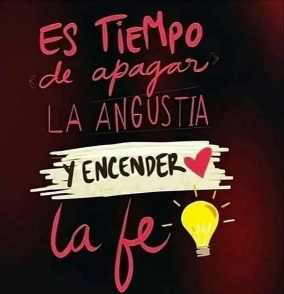 VECTORES EN PLANO CARTESIANOGráficamente, un vector se representa como una flecha ubicada en un eje de coordenadas.  Tienen un punto desde el que nace la flecha llamado origen o punto de aplicación.El vector tiene 3 elementos: módulo, dirección y sentido.  El módulo de un vector es un número que coincide con la «longitud» del vector en la representación gráfica. La dirección de un vector es la medida del ángulo que hace con una línea horizontal. , donde ( x 1 , y 1 ) es el punto inicial y ( x 2 , y 2 ) es el punto terminal. El sentido lo indica la flecha del vector, puede estar expresado como   hacia arriba     hacia la derecha   hacia el norte   etc.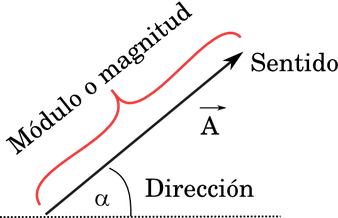 Como graficar un vector en el plano cartesianoEn el caso que nos dan dos putos solo debo ubicarlos y unir con una linea recta la fllecha queda en el ultimo punto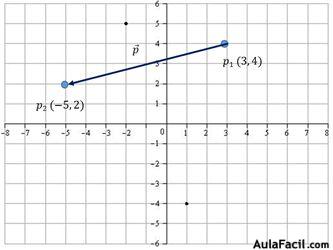 En este caso cada vector parte del origen es decir del vector (0,0)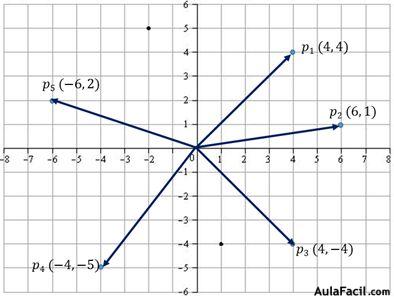 Ubicar los siguientes vectores en un plano cartesiano|)    A  (1,0) ( 2,-1)2)    B( 0,0) ( 7,2)3)   C ( -3,1) ( -6,5)4)   D( 0,0)( -3,-4)TRASLACION DE UN PUNTO Ejemplo   tenemos el punto  A( 2,3) y queremos trasladarlo  según el vector (3,2)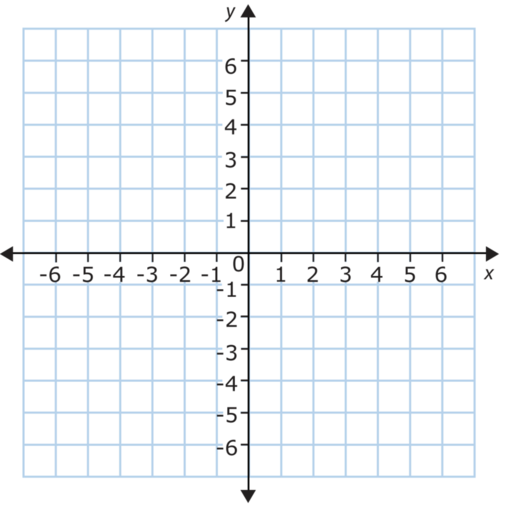 